TEMA 1: “Conscientizando sobre Qualidade de Vida e Saúde no Trabalho em nosso Mundo Contemporâneo”Olá Educandos (as) do CEDESP BR, como vocês tem passado? Torço para que bem...Para quem ainda não me conhece, meu nome é Monique e sou Psicóloga no IDB. Como muitos de vocês já sabem, ainda sigo realizando os Atendimentos de Apoio Psicológico Breve pra vocês e suas famílias nesse momento, igual ocorria no instituto antes, só que agora está sendo de modo online e remoto (de casa), então caso algum de vocês queiram e ou precisem conversar, sigo aqui a disposição de vocês para continuarmos caminhando juntos, tá bom? Para tanto é só avisarem seus educadores ou a coordenação de vocês sobre o interesse em conversar com a psicóloga para que possamos fazer com que nossa conversa aconteça.A partir de hoje também, nesse nosso segundo semestre de 2020, mesmo de modo diferente e um pouco mais distante, eu vou estar compartilhando com vocês educandos do CEDESP BR de alguns conteúdos escritos ou em formato de vídeo para que juntos possamos continuar conversando, interagindo e trocando saberes, conhecimentos e informações sobre alguns temas importantes e atuais para nós, principalmente em relação ao mundo do trabalho na atualidade e nossas saúdes mentais, ainda mais agora tendo em vista as possíveis e maiores consequências que possam surgir mediante e após a pandemia que estamos enfrentando.O objetivo é que, através destes conteúdos mensais que compartilharei com vocês, possamos abordar e refletir a respeito das condições precárias de trabalho nas quais tem sido submetidos os trabalhadores nos últimos anos, a fim de assim destacarmos a importância da questão do cuidado com nossa saúde mental e bem estar integral igualmente nos contextos ocupacionais, bastante afetado em razão dessas condições precárias do trabalhador. Logo, teremos como Tema Central neste segundo semestre: “A Qualidade de Vida e Saúde no Trabalho em nosso Mundo Contemporâneo”. Justifica-se esta escolha de temática, por se tratar de um assunto bastante amplo e atual, embora pouco refletido e compreendido por nós na contemporaneidade, principalmente pensando no momento em que estamos vivenciando em nosso aqui-e-agora com a pandemia, carecendo ainda mais de ser discutido e repensado por nós, enquanto forma de prevenção e promoção de saúde em prol do trabalhador, já que os ambientes de trabalho vem sido nos últimos tempos, permeado por transformações mercadológicas e capitalistas, envolto de suas consequências em parte resultantes de precarização para o trabalhador, sua qualidade de vida, bem estar e saúde mental. Então, hoje iniciarei aqui com vocês, a discussão do nosso Primeiro Tema: “Conversando e Conscientizando sobre Qualidade de Vida e Saúde no Trabalho”. Para isso, gostaria de questioná-los antes a respeito da seguinte questão de reflexão: O que para vocês é QUALIDADE DE VIDA E SAÚDE NO TRABALHO? (ou seja, o que vem à mente de vocês quando escutam sobre esses termos, qual seria o significado de saúde e qualidade de vida em um ambiente ocupacional para cada um de vocês? – vou querer ver comentários de vocês sobre hein...)!Afinal, o que é Qualidade de Vida no Trabalho?Podemos dizer que, segundo:“Chiavenato (1999) (...) o termo qualidade de vida no trabalho foi utilizado por Louis Davis na década de 1970 (...) o conceito refere-se à preocupação com o bem-estar dos trabalhadores no desempenho de suas tarefas.” (CAVASSANI A. P.; CAVASSANI, E. B.; BIAZIN, C., p. 03, 2006)“Vasconcelos (2001, pg. 25), apud. França, aponta que a “(...) construção da qualidade de vida no trabalho ocorre a partir do momento em que se olha a empresa e as pessoas como um todo, (...) a qualidade de vida no trabalho interfere não somente no trabalho em si, mas tem implicações no campo familiar e social dos indivíduos, e vice-versa.” (CAVASSANI A. P.; CAVASSANI, E. B.; BIAZIN, C., p. 03, 2006)“Por qualidade de vida no trabalho, segundo Davis e Newstrom (1992), quer dizer os pontos favoráveis e desfavoráveis de um ambiente de trabalho para as pessoas. Onde a proposta básica da QVT é desenvolver um ambiente de trabalho que seja bom tanto para os trabalhadores como também que propiciem a organização atingir seus resultados.” (CAVASSANI A. P.; CAVASSANI, E. B.; BIAZIN, C., p. 03, 2006)Já para outro estudioso da Qualidade de Vida no Trabalho (QVT), Walton (apud. CAVASSANI A. P.; CAVASSANI, E. B.; BIAZIN, C., 2006), a partir de sua proposta, expõe um modelo de fatores e dimensões que abrangeriam a efetivação e garantia mínima de uma qualidade de vida e de saúde para o trabalhador nos ambientes ocupacionais, visando seu autocuidado, bem estar, desenvolvimento e saúde nestes contextos, como podemos ver a seguir: Retirado de: https://simpep.feb.unesp.br/anais/anais_13/artigos/784.pdf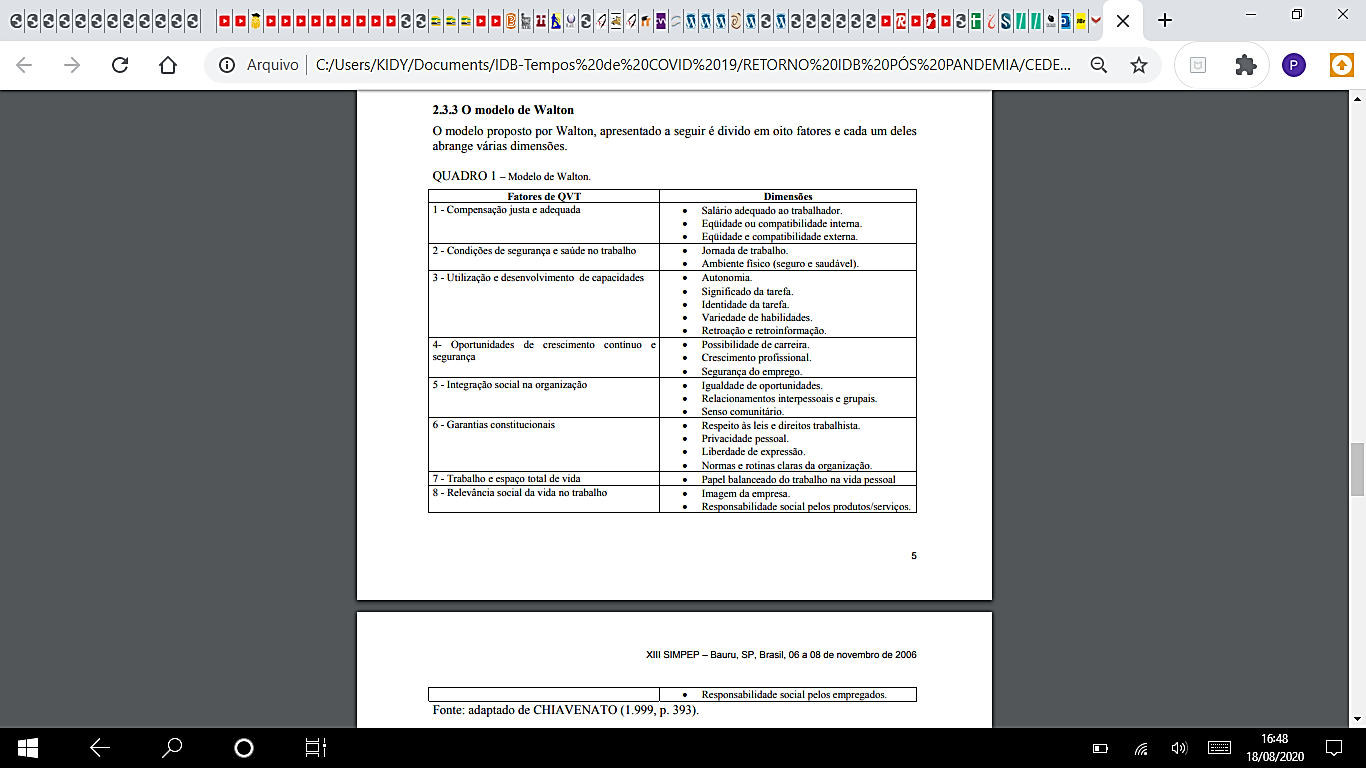 Portanto, estes fatores e dimensões apontados acima pelo referido autor, nos direcionam para uma maior clareza acerca das significações, presença ou ausência de qualidade de vida e saúde no trabalho, nos permitindo melhor compreender sua importância para o trabalhador.Frente a este cenário, constantes reflexões tem sido geradas acerca do antes, durante e do pós pandemia em relação a saúde e qualidade de vida que terão portanto: os trabalhadores, seus empregadores, as instituições/empresas e por conseguinte seus ambientes de trabalho, acreditando-se assim ser mais fundamental ainda adentrarmos, refletirmos e ampliarmos nossos horizontes em torno desse assunto tão recorrente em nosso presente, carregado de consequências passadas e que também nos leva a projetar e imaginar acerca de nosso futuro mundo do trabalho e as condições laborais que teremos enquanto empregadores.Desse modo, compreende-se que, quanto maiores informações e conhecimentos obtivermos sobre o que é a qualidade de vida e saúde no trabalho, como obtê-la e identificando e reconhecendo o que possivelmente desses contextos ocupacionais contemporâneos e suas condições precárias de trabalho contribuam negativamente para um possível adoecimento nosso e que nos impossibilitaria de cuidarmos e de abraçarmos a nossa saúde mental, a nós mesmos e ao nosso bem estar integral, seja no setor profissional ou nos outros setores de nossas vidas, nos ajudaria a melhor nos prevenirmos, nos respeitarmos e prezarmos por nosso autocuidado.“Atualmente as organizações vivem em um ambiente globalizado e competitivo e a busca por resultados torna-se cada vez mais desafiadora. Isto exige cada vez mais dos trabalhadores a capacidade de suportar cobranças e viver constantemente sob pressão. (...) a necessidade de investir em programas de qualidade de vida no trabalho (QVT), visando, assim, uma melhora no bem-estar dos funcionários, de suas capacidades produtivas e, consequentemente, de seus resultados” (CAVASSANI A. P.; CAVASSANI, E. B.; BIAZIN, C., p. 01, 2006).A partir disso, pode-se visualizar que o trabalho tem se mostrado a cada passo mais central em nossas vidas e rotinas, podendo nos trazer desde benefícios quanto também prejuízos de várias ordens em razão da competitividade, pressão externa e interna, direitos e qualidade de vida/e de saúde no trabalho não assegurados e, não havendo ações nestes ambientes de trabalho ou de nossa parte enquanto sujeitos, que nos auxiliem a garantir nossa qualidade de vida, saúde e autocuidado nos ambientes ocupacionais, corremos o risco grande de sermos levados ao adoecimento físico e psíquico, podendo suscitar até mesmo o desenvolvimento de transtornos psicológicos variados tais como: Ansiedade, Depressão, Ideação Suicida no trabalho, Síndrome de Burnout, Zoom Fadigue, dentre outros, o que comprometeria o desenvolvimento, evolução e crescimento pessoal e profissional de cada um de nós.“O trabalho, no decorrer da história, foi ocupando a maior parte do tempo do ser humano. O que de início era para suprir suas necessidades básicas de subsistência, passa a ser, principalmente após a Revolução Industrial, o ponto central da vida do homem”. (CAVASSANI A. P.; CAVASSANI, E. B.; BIAZIN, C., p. 01, 2006).“O homem, desta forma, passa maior parte de sua vida em seus locais de trabalho, dedicando sua força, energia e esforços para as organizações, disponibilizando maior parte do seu tempo ao trabalho do que propriamente as suas famílias e amigos e ou aos demais setores de suas vidas” (CAVASSANI A. P.; CAVASSANI, E. B.; BIAZIN, C., p. 01, 2006).“Além disso, com o avanço tecnológico, o “local de trabalho” pode ser em qualquer lugar: em viagens, casa, hotéis etc., e em todos os locais pode-se “trabalhar” para a organização.” (CAVASSANI A. P.; CAVASSANI, E. B.; BIAZIN, C., p. 01, 2006).Tais  citações e trechos acima, reforçam o que fora até o momento posto aqui em reflexão por nós e nos ajudam, ainda mais agora em tempos de pandemia e isolamento social, a termos a percepção do quanto que muitas vezes, sem nos darmos conta devido a rotina agitada e automática de trabalho que reproduzimos, somada as necessidades de subsistência e as constantes pressões e competitividade advindas do meio laboral, de que perdemos qualidade de vida e saúde com essas e outras condições de trabalho que nos são postas e que já afetavam negativamente ao trabalhador no exercer de seus fazeres e funções ocupacionais anteriormente. Um exemplo claro disso são nossas cargas horárias de trabalho, que já eram antes da pandemia extensas e atualmente se tornaram ainda maiores, muitas vezes até mesmo sem condições mínimas e dignas de trabalho e ou sem compreendermos e reconhecermos quais são também as nossas limitações enquanto sujeitos além de nossas capacidades e potencialidades que surgem nesses ambientes laborais e que, como vimos acima, podem nos levar portanto aos desgastes físicos e mentais e consequentemente as várias formas de adoecimento, nos tirando qualidade de vida, saúde e bem estar, não só no contexto profissional como também se estendendo aos demais setores de nossas vidas.“Indo mais além, mesmo quando o homem tenta “se desligar”, não estando no local de trabalho e nem mesmo “conectado”, utilizando os recursos tecnológicos, mesmo assim, a vida do homem gira em função do trabalho. O nível de pressão por resultados, a concorrência e a complexidade por um espaço no mercado, fazem com que o trabalho seja uma constante na vida do homem moderno.” (CAVASSANI A. P.; CAVASSANI, E. B.; BIAZIN, C., p. 01, 2006).“(...) a organização deve oferecer um ambiente propício e que favoreça o uso de suas capacidades.” (CAVASSANI A. P.; CAVASSANI, E. B.; BIAZIN, C., p. 02, 2006).Portanto, é necessário que hajam limites e respeito com nossa qualidade de vida e saúde no trabalho, pois como vimos ele ocupa grande e central parte em nossas vidas nos últimos tempos, e se as empresas não puderem investir e garantir nossa qualidade de vida e saúde nesse mundo ocupacional, assim como muitas buscam fazer em relação ao estímulo e desenvolvimento de nossas capacidades, nós quem precisaremos então reconhecer quais são nossos próprios limites, nos respeitando para que não venhamos a adoecer devido a tal precarização nesses contextos de trabalho ao qual parecemos estar constantemente submetidos, isso é prevenção e autocuidado, principalmente ao reconhecermos nossos direitos mínimos enquanto trabalhadores. Logo, permitindo assim que nós mesmos também possamos ter mais autonomia em perceber e identificar a partir de agora, se em algum momento possamos estar trabalhando em um ambiente em que não se efetivem e nem minimamente assegurem alguns dos fatores e dimensões necessárias para a nossa qualidade de vida no trabalho, como acima pudemos observar na tabela do modelo de Walton (apud. CAVASSANI A. P.; CAVASSANI, E. B.; BIAZIN, C., 2006), que num primeiro momento nos ajuda nessa possível identificação e compreensão.Muitas organizações focam mais no desenvolvimento das capacidades do sujeito em detrimento de suas maiores produtividades para gerarem lucros e resultados desejados para a empresa, que se esquecem de igualmente priorizar, respeitar, atentarem-se, cuidarem e acolherem aos limites, saúde e qualidade de vida no trabalho de seus colaboradores e, pudemos compreender até aqui que, quando estes não são reconhecidos, identificados e cuidados, seja pelo trabalhador ou organização de trabalho, podem potencialmente de forma negativa nos levar ao adoecimento, a não produtividade e a não qualidade de vida do indivíduo, o afetando não só de forma física como também emocionalmente, e não só no contexto ocupacional mas também nos demais setores de suas vidas e por conseguinte no pleno desenvolvimento do sujeito.Em contrapartida, possa ser também que neste momento de isolamento social e pandemia, devido a carga horária de trabalho reduzida ou situações de desemprego, muitos puderam acabar destinando mais tempo ou melhor distribuí-lo para cuidar e se atentar aos outros setores de vidas também que não somente o profissional, possibilitando ter mais espaço para dedicar-se também ao setor familiar/relacional, social, espiritual, intelectual, de lazer, dentre outros que igualmente nos cercam e que são tão importantes quanto o trabalho pra nossa saúde mental, qualidade de vida, nosso desenvolvimento e vir a ser enquanto indivíduos protagonistas de nossos caminhos e trajetórias.Portanto, abordarmos e compreendermos sobre a QVT, nos possibilita utilizar de melhores estratégias para lidar com tais conflitos que possam surgir em meio a essa precarização do trabalho, como também para caminharmos rumo a prevenção, proteção e ressignificação de nossas saúdes e trajetórias profissionais, além de nos despertar igualmente para que nos atentemos mais aos nossos outros setores de vida e assim, buscando por melhores formas de obtermos qualidade de vida e bem estar em nossos fazeres e ambientes ocupacionais como também nos demais contextos aos quais estivermos inseridos. “Muitos fatores contribuem para uma não qualidade de vida, por isso devem ser identificados e combatidos com políticas e ações que visem minimizar ou mesmo eliminar esses males que afetam, não somente o trabalho, mas também a vida familiar e social dos colaboradores”. (CAVASSANI A. P.; CAVASSANI, E. B.; BIAZIN, C., p. 02, 2006).Para tanto, não somente as empresas/organizações precisam reconhecer esses limites e investir em ações, programas e incentivos que nos confeririam qualidade de vida e saúde no trabalho, mas também e principalmente o próprio colaborador/trabalhador precisa obter informações, conhecimentos e orientações sobre o todo que envolve seu bem estar e qualidade de vida e saúde no trabalho, enquanto forma de autocuidar-se e em prevenção e proteção de sua saúde mental, ao minimamente autoconhecer-se, respeitando seus limites além de suas capacidades, pois caso contrário, como vimos, consequências negativas da ausência de qualidade de vida no trabalho o levarão a um adoecimento. Importante ressaltar que nem sempre conseguiremos lidar com tais questões de falta de qualidade de vida e de saúde no trabalho sozinhos e tudo bem, desde que compreendamos e busquemos a ajuda de profissionais da área da saúde como psiquiatras e psicólogos que possam nos auxiliar a continuarmos prosseguindo de melhor e mais saudável forma com nossos caminhos pessoais e profissionais nesses momentos de situações adversas.Pensando nisso, para que possamos nos aproximar e melhor compreender acerca dessas possíveis consequências pra nossa saúde mental em caso de ausência dessa qualidade de vida e saúde no trabalho e de nosso autocuidado mínimo, o segundo tema que abordaremos no próximo mês será sobre: “Saúde Mental no Trabalho” (Ansiedade, Depressão, Ideação Suicida no trabalho, Síndrome de Burnout e Zoom Fadigue); para que comecemos a nos familiarizar com as possíveis condições negativas e transtornos psicológicos advindos de tais precarizações nesse contexto que possam nos levar ao adoecimento. Se vocês tiverem dúvidas, perguntas ou quiserem fazer algum comentário para debatermos sobre esse primeiro tema compartilhado fiquem à vontade para me procurar no meu e-mail profissional, estarei à disposição de vocês para continuarmos essa reflexão. Até mês que vem... Beijos e Fiquem com Deus!Monique Lowczyk Carvalho (Psicóloga CRP: 06/131862) – E-mail: psicologa@idb.org.br